AFBE-UK Scotland Awards 2018COMPANY OF THE YEAR AWARD	This Award is run by the AFBE-UK Scotland with the expressive purpose of encouraging and recognising an outstanding company in the area of diversity and inclusion.Nominations can be made by the company applying, by an employee of the company or by a third party. This nomination should be an acknowledgement of this company’s effort to promote a more diverse and inclusive workforce.This award is proudly sponsored by Oil and Gas UKAny company can apply for this awardNominated company Company Representative  STRATEGY Tell us how your company (or your nominated company) has sought to ensure an inclusive working environment and a diverse workforce. (E.g. gender, social class or ethnic diversity, support of local diversity initiatives helping people from ethnic minorities and/or females, diversity training for staff etc.)Word limit: 500 words. Please use the space provided. Do not attach additional sheets.LEADERSHIPWhat steps has your company taken to encourage a more diverse management team (e.g. how many women or ethnic minorities does the company have on their executive board, diversity programme geared towards preparing female or BAME people within the company to senior roles etc.)?Word limit: 500 words. Please use the space provided. Do not attach additional sheets.PicturesYou may upload up to 2 photos/images to support your entry. Acceptable formats are JPG, GIF or BMP. Please ensure all items are embedded in the form; attachments will be deleted unread.Picture 1 Picture 2Company nameAddressTownCountyPostcodeTitleNameJob titleDepartmentPhone no.Mobile no.Email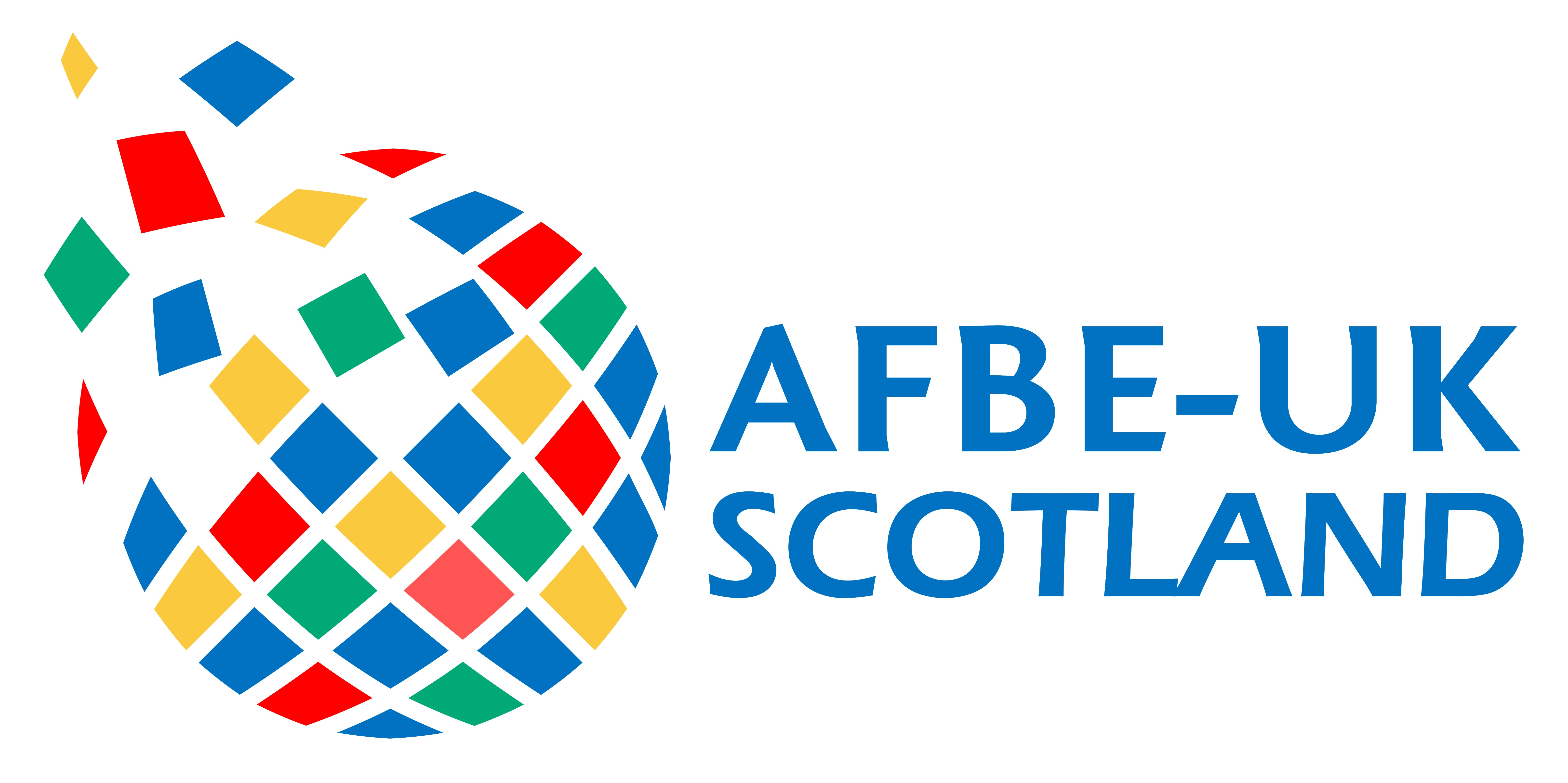 